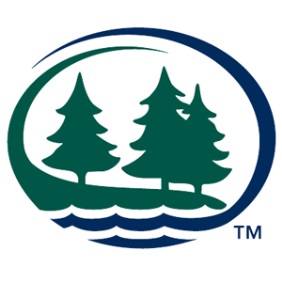 If you marked Developing or Unsatisfactory for any category, please explain why:________________________________
If you have any additional concerns about this candidate’s professionalism, please detail them on the back of this document. _________________________________________________________________________________________
Thank you very much for taking the time to work with our teacher candidates and for completing this disposition form.
Cooperating Teacher’s Signature: ____________________________________________Date: ____________________Course Name/NumberMUS 2607Music Education I: IntroductionExpectations of StudentObserve the teacher in a variety of contexts for a minimum of 25 hours.Complete a summative observation report for each visit. The observation report details the following: (1) How the teacher transitions to class or rehearsal; (2) Checklist of effective instructional behaviors (e.g., Does the lesson begin with a review of prior knowledge? Does the teach give a brief statement of goals?); (3) Other observations (e.g., Are students on-task? Are there classroom management issues? Are there obvious classroom routines?), and (4) Teacher Knowledge Base (e.g., subject matter knowledge, pedagogical knowledge, knowledge of students, and knowledge of context).Students do NOT need to teach a lesson. However, they may participate in a class or rehearsal if asked. If the host teacher would like the teacher candidate to teach a lesson or lead a sectional rehearsal, that can be worked out between them.Number of Hours Required25Expectations of TeacherAllow teacher candidate to observe instruction Allow teacher candidate to ask you questions during or after the visit.Complete a 3-minute online dispositions survey on the teacher candidate(s). The link will be emailed to the host teacher at the end of the semester.  Sample form on next page.Course Instructor(s) 
& Contact InformationDr. James BowyerMobile Phone: 206-551-6147
Email: james.bowyer@bemidjistate.eduDear Host Teacher, Attached is the teacher candidate disposition form. The purpose is to evaluate our students during their participation in field experience. This allows us to catch and address any issues before the student moves to student teaching. This data will be utilized to improve student performance and to inform change in our field experience program. It should only take a few minutes to complete the form. A link to the disposition form will be sent to your email at the end of the semester. This paper copy can be used to discuss dispositional issues with your field experience student.Thank you, Department of Professional Education Faculty 
Bemidji State UniversityTeacher Candidate’s Name: ______________________________________Semester/Year: _____________________School Name: _______________________________  Grade Level(s): _____________Subject(s):__________________
 Dear Host Teacher, Attached is the teacher candidate disposition form. The purpose is to evaluate our students during their participation in field experience. This allows us to catch and address any issues before the student moves to student teaching. This data will be utilized to improve student performance and to inform change in our field experience program. It should only take a few minutes to complete the form. A link to the disposition form will be sent to your email at the end of the semester. This paper copy can be used to discuss dispositional issues with your field experience student.Thank you, Department of Professional Education Faculty 
Bemidji State UniversityTeacher Candidate’s Name: ______________________________________Semester/Year: _____________________School Name: _______________________________  Grade Level(s): _____________Subject(s):__________________
 Dear Host Teacher, Attached is the teacher candidate disposition form. The purpose is to evaluate our students during their participation in field experience. This allows us to catch and address any issues before the student moves to student teaching. This data will be utilized to improve student performance and to inform change in our field experience program. It should only take a few minutes to complete the form. A link to the disposition form will be sent to your email at the end of the semester. This paper copy can be used to discuss dispositional issues with your field experience student.Thank you, Department of Professional Education Faculty 
Bemidji State UniversityTeacher Candidate’s Name: ______________________________________Semester/Year: _____________________School Name: _______________________________  Grade Level(s): _____________Subject(s):__________________
 Dear Host Teacher, Attached is the teacher candidate disposition form. The purpose is to evaluate our students during their participation in field experience. This allows us to catch and address any issues before the student moves to student teaching. This data will be utilized to improve student performance and to inform change in our field experience program. It should only take a few minutes to complete the form. A link to the disposition form will be sent to your email at the end of the semester. This paper copy can be used to discuss dispositional issues with your field experience student.Thank you, Department of Professional Education Faculty 
Bemidji State UniversityTeacher Candidate’s Name: ______________________________________Semester/Year: _____________________School Name: _______________________________  Grade Level(s): _____________Subject(s):__________________
 Dedication/ResponsibilityCompassionCuriosityIntegrityAttendanceMeets deadlinesParticipates in discussions/engaging with studentsDemonstrates willingness to give and receive helpDresses appropriatelyListens thoughtfully and responds to students, faculty, peers, and cooperating teachersShows concern and interest in others and follows throughEmpatheticFlexibleTreats people equitablyTakes initiative by asking questionsTakes initiative by seeking out own resources and sharing with othersUses feedback to make adjustments for continuous improvementReflects on learningOpen to constructive criticism/critiquingDemonstrates academic and personal honestyCompletes tasks agreed to/assignedTakes ownership and accepts responsibilityIs earnest and sincereDemonstrates perseveranceFor each category, please indicate which level the teacher candidate has demonstrated:For each category, please indicate which level the teacher candidate has demonstrated:For each category, please indicate which level the teacher candidate has demonstrated:For each category, please indicate which level the teacher candidate has demonstrated:Exemplary (Majority)Proficient (More than half)Developing (Less than half)Unsatisfactory (Few, if any)Exemplary (Majority)Proficient (More than half)Developing (Less than half)Unsatisfactory (Few, if any)Exemplary (Majority)Proficient (More than half)Developing (Less than half)Unsatisfactory (Few, if any)Exemplary (Majority)Proficient (More than half)Developing (Less than half)Unsatisfactory (Few, if any)